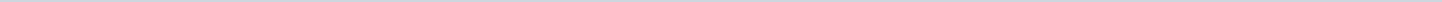 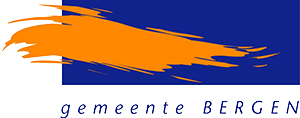 Gemeente Bergen N-HAangemaakt op:Gemeente Bergen N-H29-03-2024 09:35Amendement3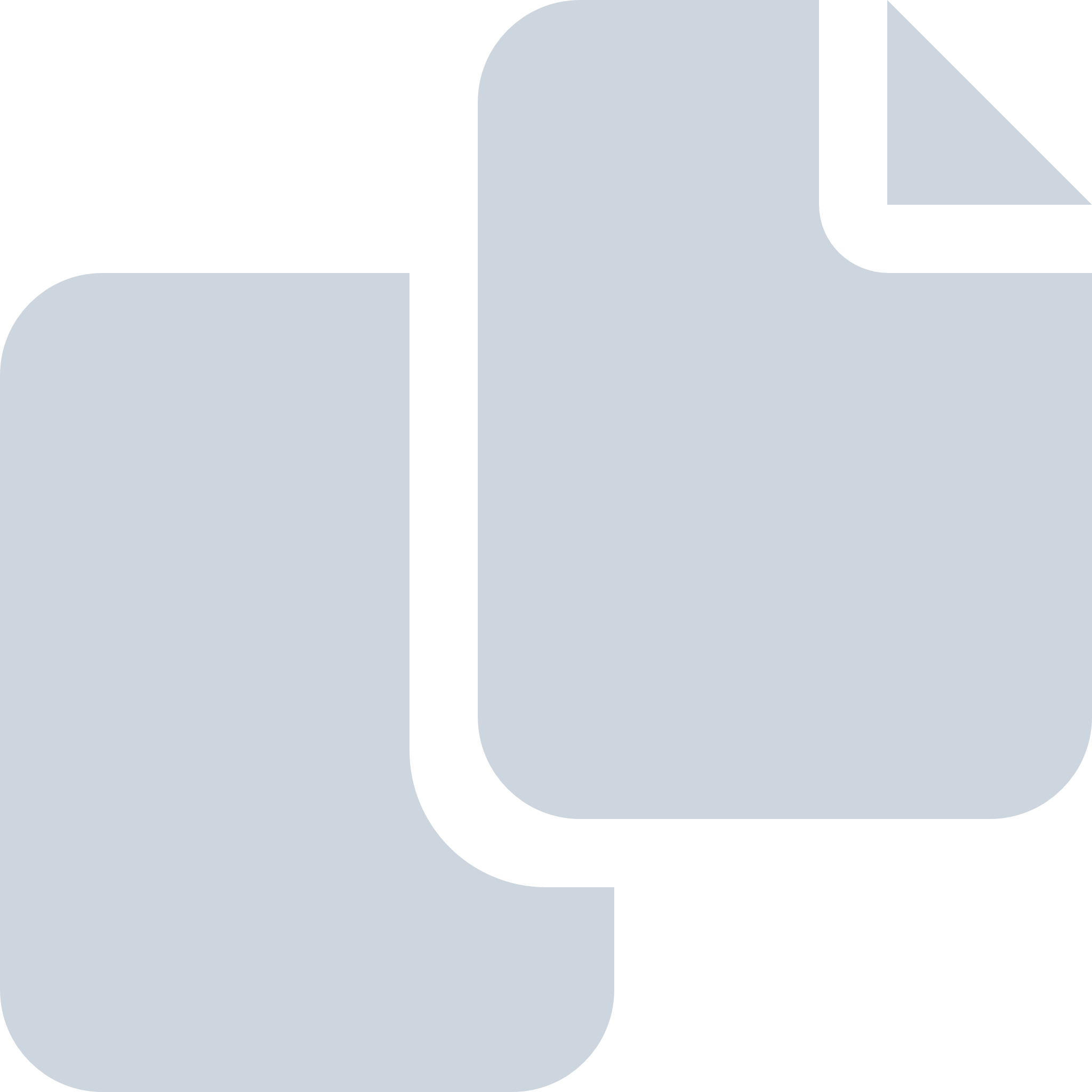 Periode: maart 2019#Naam van documentPub. datumInfo1.lijst ingediende amendementen en motie 7 maart 201911-03-2019PDF,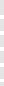 353,57 KB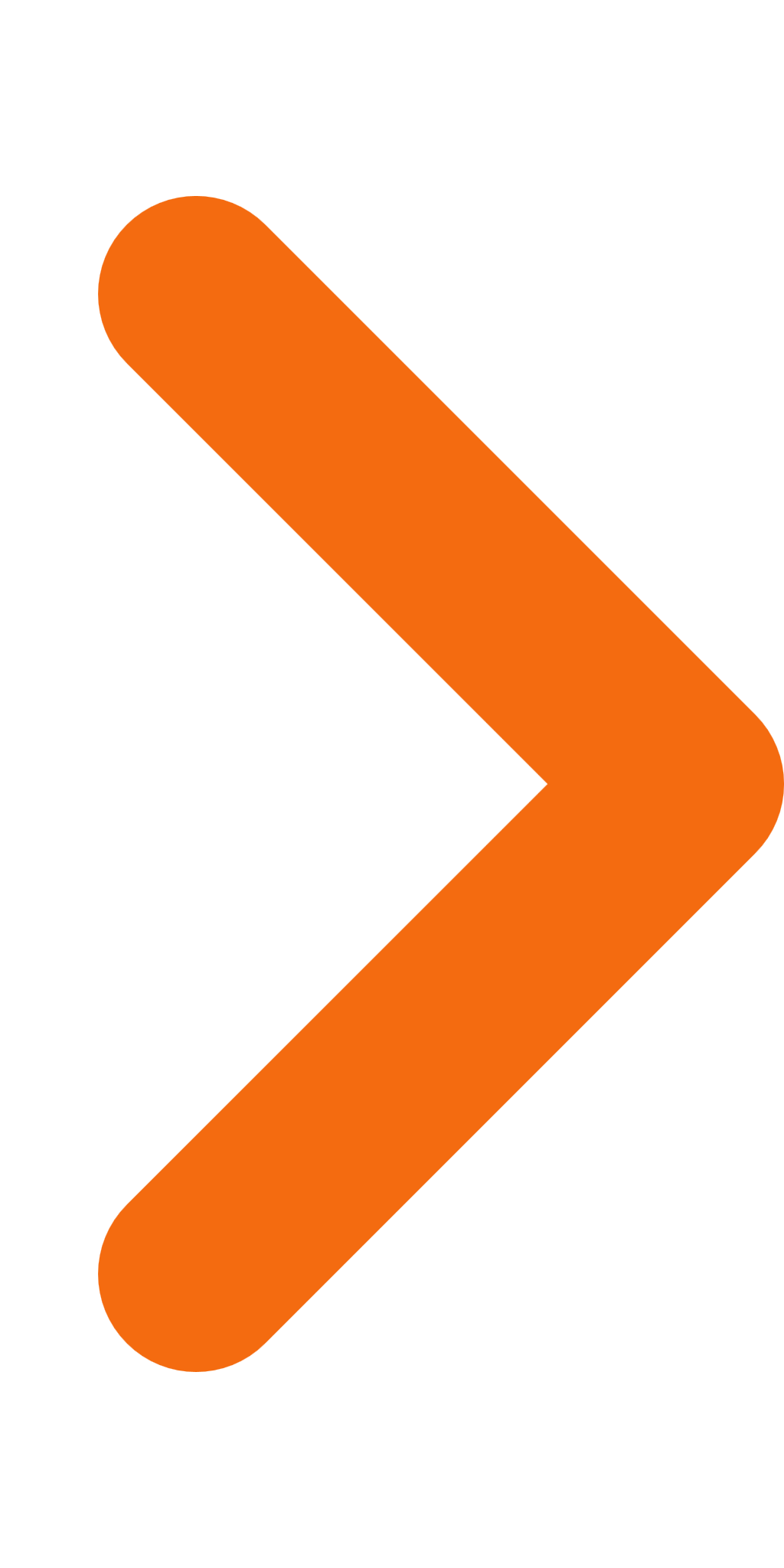 2.Amendement  A. Fractie Gemeentebelangen inzake T&amp;O gebouw - verworpen11-03-2019PDF,134,25 KB3.Amendement B. Fracties: CDA, PvdA, KIES Lokaal, GroenLinks, D66 en Behoorlijk Bestuur Bergen inzake Cultuurcoordinator - aangenomen11-03-2019PDF,112,75 KB